Leighton Baptist Church 			                        April 21, 2024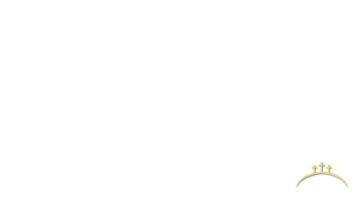 Sunday Morning                                                            Bro. Mark MayfieldA FOOL AND HIS FOLLYI Samuel 25:1-38Life Without _______________ God Is _______________!In scene one we see the _________________.  Their _______________Their _______________In scene two we see the _________________.    Message _______________.Message _______________.   The _______________The _______________In scene three we see the _________________.   Nabal received what he _______________.Abigail received what she _______________.David received his _______________. 